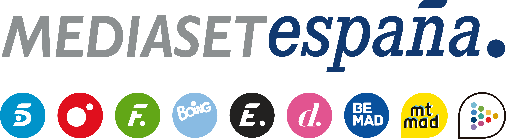 Madrid, 18 de marzo de 2022Ion Aramendi será el presentador del debate en la próxima edición de ‘Supervivientes’El periodista regresa a Mediaset España para conducir una de las galas que analizará el desarrollo de la convivencia en Honduras de los nuevos concursantes del reality, que próximamente estrenará Telecinco.El periodista Ion Aramendi se incorpora al plantel de presentadores de Mediaset España y su primer proyecto será ponerse al frente de ‘Supervivientes: Conexión Honduras’ en Telecinco, el mítico debate en el que se analiza, con todo lujo de detalles, la aventura que próximamente un grupo de concursantes famosos abordará en la nueva edición del reality de supervivencia. De este modo, se completa el grupo de presentadores ‘Supervivientes’ en este 2022, con Jorge Javier Vázquez, Lara Álvarez y Carlos Sobera.Para el comunicador vasco supone el regreso a Mediaset España, donde debutó como uno de los reporteros más emblemáticos de los siete primeros años de ‘Sálvame’. También en Telecinco ejerció como colaborador del late show ‘Hable con ellas’. A continuación, inició su etapa como presentador en el programa ‘¡Qué me estás cotando!’, en ETB, antes de dar el salto a TVE, donde ha conducido diferentes formatos de entretenimiento como el concurso ‘El cazador’, el programa de entrevistas ‘Todos en casa’ -emitido en 2020 durante la etapa más dura del confinamiento provocado por la pandemia de la COVID 19-, el talent show ‘The Dancer’ y el programa de debate y entrevistas ‘Mejor contigo’.